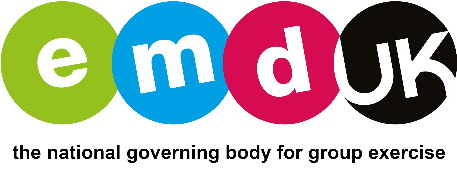 EMD UK Safeguarding Training MatrixWhoAny involvement / contact with young people?Relevant TrainingResponsibility for training provisionRequired or Recommended?EMD UK BoardNoneIntroductory & CPDe.g. NSPCC online intro trainingEMD UKRecommendedEMD UK Safeguarding OfficersDesignated Officers - nationalSpecialist & CPD e.g. CPSU national officer coursesEMD UKRequiredEMD UK Senior Management TeamIncidentalIntroductory & CPD e.g. NSPCC online intro trainingEMD UKRecommendedEMD UK Staff TeamIncidentalIntroductory & CPD e.g. NSPCC online intro trainingEMD UKRecommendedEMD UK Member Organisations (with under 18s activities)Regular contact - no direct responsibility for themIntroductory & CPD e.g. NSPCC online intro trainingMember OrganisationRequiredEMD UK Member Instructors (running classes for under 18s)Regular responsibility - unsupervisedBasic e.g. UK Coaching SPC WorkshopInstructor or Employer / DeployerRequiredInstructors deployed / contracted by EMD UK (running classes for under 18s)Regular responsibility - unsupervisedBasic e.g. UK Coaching SPC WorkshopEMD UKRequiredEMD UK Member Organisations VolunteersIncidentalIntroductory & CPD e.g. NSPCC online intro trainingMember OrganisationRecommended